Tbilisi – Ananuri – Gudauri – Kazbegi Duration of the program – 4 days / 3 nights 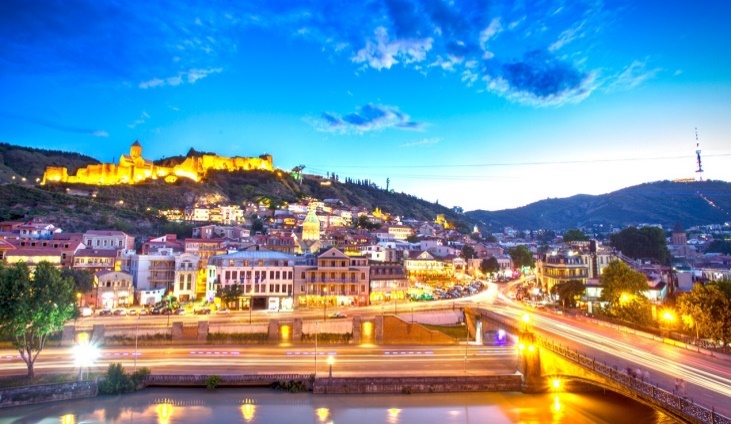 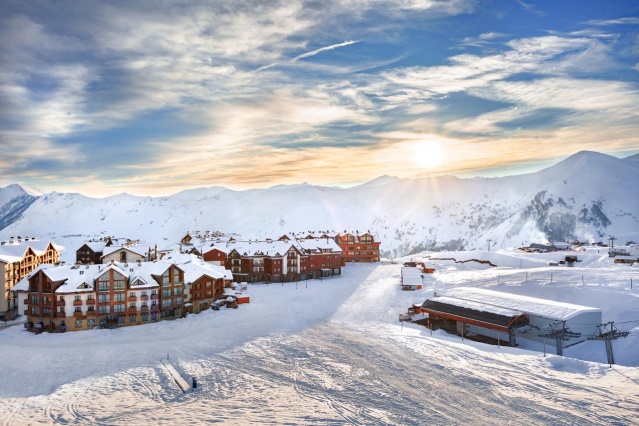 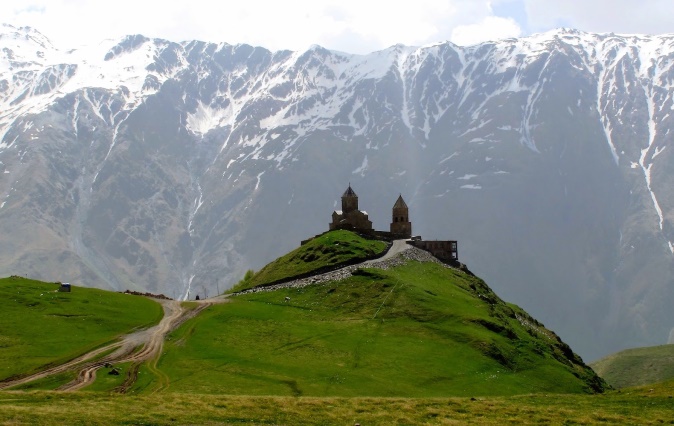 Day 1: Arrival to TbilisiArrival to TbilisiWarm welcome at the airport, transfer to the hotelOvernight in Tbilisi
Day 2: Tbilisi City Tour with MtatsmindaBreakfast in the hotel10:00 starting the tourIt is time to explore Tbilisi city tour, visiting main attractions of the city:Holy Trinity Church – the main cathedral of the Georgian Orthodox Church located in Tbilisi. Constructed between 1995 and 2004, it is the third-tallest Eastern Orthodox cathedral in the world and one of the largest religious buildings in the world by total area. Sameba is a synthesis of traditional styles dominating the Georgian church architecture at various stages in history and has some Byzantine undertones.Metekhi plateau with the view on Old Town. Virgin Mary Metekhi church is located on the left bank of the river Mtkvari, on the cliff plateau, the first church on this place was probably built by Vakhtang Gorgasali symbolically resembling the church built on virgin Mary’s tomb in Gethsemane garden in Jerusalem.Rike park and Bridge of Peace (The glass bridge). It is a pedestrian glass and steel bridge in a bow-shaped design that sits over the Mtkvari (Kura) river in Georgian capital. It was officially opened in May 2010. The bridge was brought to Georgia from Italy in 200 unassembled components. The bridge is 156 meters long and has more than 10 000 LED bulbs built-in, that are switched on daily 90 minutes before the sunset.Narikala Fortress – the main landmark of Tbilisi, ancient fort defending city and opening breathtaking views of the capital. Also called the Mother Fortress of Tbilisi, Narikala is an ancient symbol of Tbilisi’s defence. The fortress was established in the 4th century, around the period when the city itself was founded.Abanotubani (baths district) – the oldest district of the capital where it’s history starts from. Located at the eastern bank of the Mtkvari River at the foot of Narikala fort across Metekhisubani.Leghvtakhevi waterfall – beautiful nature wonder in the heart of old city.Mtatsminda Park – the holy mountain with amusement park opening beautiful view of Tbilisi. The park has carousels, water slides, a roller-coaster, funicular, and a big Ferris Wheel at the edge of the mountain, offering a splendid view over the city.Tour will be finished around 16:00Overnight in Tbilisi
Day 3: Tbilisi – Ananuri – Gudauri – Kazbegi – TbilisiBreakfast in the hotel10:00 starting the tourTrip on Georgian Military road to Kazbegi.During this trip you will enjoy beautiful mountain views and fresh air.First stop at Zhinvali reservoir – hydroelectric dam on the Aragvi River with amazing views near Ananuri fortress – architectural complex of the late feudal times in Georgia. Built on the right bank of Aragvi River in 16th–17th cc, it was the main seat of Aragvi Eristavi – Dukes dynasty since 13th century.Second stop near the monument of friendship built in 1983 after signing the treaty of Georgievsk.in Gudauri, opening beautiful views from the mountains.Passing by Gudauri ski resort – 2196 meters above the sea.Visiting Gergeti Trinity Church in Kazbegi by Jeeps in Stepantsminda. The elevation is 2170 meters. The Gergeti Trinity Church was built in the 14th century, and is the only cross-cupola church in Khevi province.Tour will be finished around 19:00Overnight in TbilisiDay 4: Departure from TbilisiBreakfast in the hotelCheck out from hotel at 12 noonFree time before departureTransfer to the airport and farewell to GeorgiaInclusions3 nights’ accommodation in the hotel including breakfast Private Airport chauffeurs Private transportation through the tour route in the comfortable car/minivan Private sightseeing tours with English speaking driver-guidePrivate jeep in KazbegiTbilisi cable car tickets OptionalLunches / Dinners Early check in to the hotelLate check out from the hotelTravel insurance Entry ticketsExclusions Flight ticketsTipsVisa charges (if required)Price valid from 01 March till 17 March 2020 Price per person based on chosen accommodation.Price valid from 01 March till 30 April  Price per person based on chosen accommodation.*Please note hotels remain subject to availability at the time of bookingIveria Inn 4* (10 min to city center) Child policy:Kids below 5,99 – FOCKids from 6 to 11,99 – 70 USD with extra bedKids from 12 y.o – considered as adult Single room: 270 USDIveria Inn 4* (10 min to city center) Child policy:Kids below 5,99 – FOCKids from 6 to 11,99 – 70 USD with extra bedKids from 12 y.o – considered as adult Double room: 141 USDIveria Inn 4* (10 min to city center) Child policy:Kids below 5,99 – FOCKids from 6 to 11,99 – 70 USD with extra bedKids from 12 y.o – considered as adult Triple room: 116 USDIveria Inn 4* (10 min to city center) Child policy:Kids below 5,99 – FOCKids from 6 to 11,99 – 70 USD with extra bedKids from 12 y.o – considered as adult Family room (2 connecting rooms): 99 USDMetekhi Line 4* (city center)Child policy:Kids below 5,99 – FOCKids from 6 to 11,99 – 50 USD with extra bedKids from 12 y.o – considered as adultSingle room: 303 USDMetekhi Line 4* (city center)Child policy:Kids below 5,99 – FOCKids from 6 to 11,99 – 50 USD with extra bedKids from 12 y.o – considered as adultDouble room: 160 USDMetekhi Line 4* (city center)Child policy:Kids below 5,99 – FOCKids from 6 to 11,99 – 50 USD with extra bedKids from 12 y.o – considered as adultTriple room: 117 USDMetekhi Line 4* (city center)Child policy:Kids below 5,99 – FOCKids from 6 to 11,99 – 50 USD with extra bedKids from 12 y.o – considered as adultFamily room: 104 USDPark Hotel 4* (city center)Child policy:Kids below 5,99 – FOCKids from 6 to 11,99 – 85 USD with extra bedKids from 12 y.o – considered as adultSingle room: 303 USDPark Hotel 4* (city center)Child policy:Kids below 5,99 – FOCKids from 6 to 11,99 – 85 USD with extra bedKids from 12 y.o – considered as adultDouble room: 160 USDPark Hotel 4* (city center)Child policy:Kids below 5,99 – FOCKids from 6 to 11,99 – 85 USD with extra bedKids from 12 y.o – considered as adultTriple room: 134 USDPark Hotel 4* (city center)Child policy:Kids below 5,99 – FOCKids from 6 to 11,99 – 85 USD with extra bedKids from 12 y.o – considered as adultFamily room (2 connecting room): 104 USDIveria Inn 4* (10 min to city center) – from 18 March 2020 Child policy:Kids below 5,99 – FOCKids from 6 to 11,99 – 70 USD with extra bedKids from 12 y.o – considered as adultSingle room: 336 USDIveria Inn 4* (10 min to city center) – from 18 March 2020 Child policy:Kids below 5,99 – FOCKids from 6 to 11,99 – 70 USD with extra bedKids from 12 y.o – considered as adultDouble room: 176 USDIveria Inn 4* (10 min to city center) – from 18 March 2020 Child policy:Kids below 5,99 – FOCKids from 6 to 11,99 – 70 USD with extra bedKids from 12 y.o – considered as adultTriple room: 134 USDIveria Inn 4* (10 min to city center) – from 18 March 2020 Child policy:Kids below 5,99 – FOCKids from 6 to 11,99 – 70 USD with extra bedKids from 12 y.o – considered as adultFamily room (2 connecting rooms):133 USDMetekhi Line 4* (city center) – from 18 March 2020Child policy:Kids below 5,99 – FOCKids from 6 to 11,99 – 50 USD with extra bedKids from 12 y.o – considered as adultSingle room: 336 USDMetekhi Line 4* (city center) – from 18 March 2020Child policy:Kids below 5,99 – FOCKids from 6 to 11,99 – 50 USD with extra bedKids from 12 y.o – considered as adultDouble room: 184 USDMetekhi Line 4* (city center) – from 18 March 2020Child policy:Kids below 5,99 – FOCKids from 6 to 11,99 – 50 USD with extra bedKids from 12 y.o – considered as adultTriple room: 134 USDMetekhi Line 4* (city center) – from 18 March 2020Child policy:Kids below 5,99 – FOCKids from 6 to 11,99 – 50 USD with extra bedKids from 12 y.o – considered as adultFamily room: 104 USDBrim Tbilisi 4* (city center)Child policy:Kids below 5,99 – FOCKids from 6 to 11,99 – 60 USD with extra bedKids from 12 y.o – considered as adultSingle room: 353 USDBrim Tbilisi 4* (city center)Child policy:Kids below 5,99 – FOCKids from 6 to 11,99 – 60 USD with extra bedKids from 12 y.o – considered as adultDouble room: 184 USDBrim Tbilisi 4* (city center)Child policy:Kids below 5,99 – FOCKids from 6 to 11,99 – 60 USD with extra bedKids from 12 y.o – considered as adultTriple room: 145 USDBrim Tbilisi 4* (city center)Child policy:Kids below 5,99 – FOCKids from 6 to 11,99 – 60 USD with extra bedKids from 12 y.o – considered as adultFamily room: 121 USDSole Palace 4* (city center) Child policy:Kids below 5,99 – FOCKids from 6 to 11,99 – 70 USD with extra bedKids from 12 y.o – considered as adultSingle room: 353 USDSole Palace 4* (city center) Child policy:Kids below 5,99 – FOCKids from 6 to 11,99 – 70 USD with extra bedKids from 12 y.o – considered as adultDouble room: 184 USDSole Palace 4* (city center) Child policy:Kids below 5,99 – FOCKids from 6 to 11,99 – 70 USD with extra bedKids from 12 y.o – considered as adultTriple room: 139 USDSole Palace 4* (city center) Child policy:Kids below 5,99 – FOCKids from 6 to 11,99 – 70 USD with extra bedKids from 12 y.o – considered as adultFamily room (2 connecting rooms): 141 USDIOTA Tbilisi 5* (city center) Child policy:Kids below 5,99 – FOCKids from 6 to 11,99 – 70 USD with extra bedKids from 12 y.o – considered as adultSingle room: 534 USDIOTA Tbilisi 5* (city center) Child policy:Kids below 5,99 – FOCKids from 6 to 11,99 – 70 USD with extra bedKids from 12 y.o – considered as adultDouble room: 308 USDIOTA Tbilisi 5* (city center) Child policy:Kids below 5,99 – FOCKids from 6 to 11,99 – 70 USD with extra bedKids from 12 y.o – considered as adultTriple room: 238 USDIOTA Tbilisi 5* (city center) Child policy:Kids below 5,99 – FOCKids from 6 to 11,99 – 70 USD with extra bedKids from 12 y.o – considered as adultFamily room: N/A